Do kraju tego, gdzie kruszynę chleba
Podnoszą z ziemi przez uszanowanie
Dla darów Nieba….
Tęskno mi, Panie…Drodzy Rolnicy, Szanowni Państwo uczestnicy dożynek      Dożynki to nasza narodowa tradycja, to czas kiedy świętują nie tylko rolnicy, ale także cała społeczność gminna. To święto zadowolenia z dobrze wykonanego obowiązku. Symbolem trudnej pracy rolnika jest bochen chleba wypieczony z nowego ziarna. Dożynkowy bochen chleba jest powodem do dumy i radości. Kojarzy się ze wszystkim, co najlepsze i najpiękniejsze w życiu, a mianowicie z miłością - dzieląc się chlebem, symbolicznie obdarowujemy kogoś cząstką naszego serca. Dziś taką cząstką dzielą się z nami rolnicy.      O rolnikach tak mówił nasz Wielki Rodak Jan Paweł II: “Oddaję hołd spracowanym rękom polskiego rolnika. Tym rękom, które z trudnej ciężkiej ziemi wydobywały chleb dla kraju, a w chwilach zagrożenia były gotowe tej ziemi strzec i bronić”     W tym uroczystym dniu wszystkim mieszkańcom Gminy Dydnia pragnę złożyć wyrazy szacunku, uznania i podziękowania za całoroczny trud ciężkiej pracy. Życzę zdrowia i pomyślności Wam wszystkim, Waszym rodzinom i najbliższym. Niech uzyskiwane przez Was plony będą zawsze obfite i niech przynoszą radość i satysfakcję.Szczęść Boże!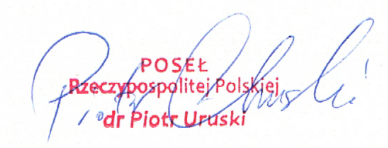 